AGENDA FOR THE LOUISIANA USED MOTOR VEHICLE COMMISSION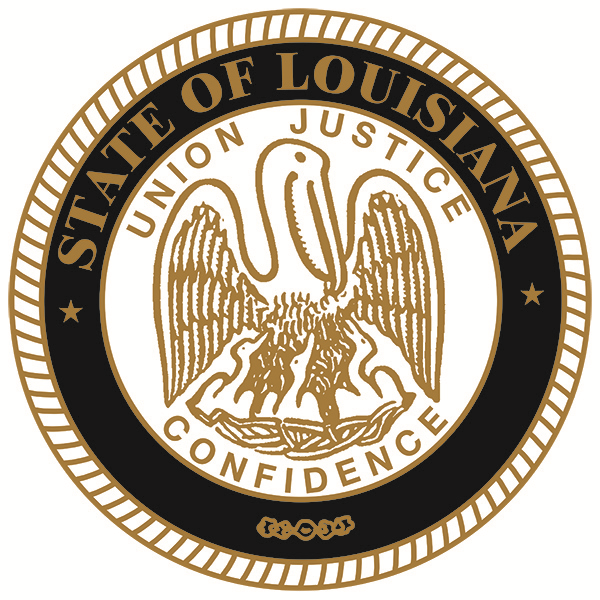 REGULAR MEETINGDATE:		February 18, 2019TIME:		9:30 a.m.PLACE:	Louisiana Used Motor Vehicle Commission 		3132 Valley Creek Drive 		Baton Rouge, LA 70808CALL TO ORDERPLEDGE OF ALLEGIANCE ROLL CALL PUBLIC COMMENTS ADOPTION AND APPROVAL OF MINUTES ITEMS FOR DISCUSSION AND ACTIONFinancial MattersReview of Financial Report – January 2019Payment of Invoice – Robert Hallack (January 2019)Rules and Regulations1.   Proposed Revisions for Rules and RegulationsRatification of Imposed PenaltiesCase #2018-256 Michael Tassin dba Mike’s Auto Sales 3147 Masonic Drive, Alexandria, LA 71301Case #2018-280 J & P Automotive & Collision, LLC                                  64093 Highway 3081, Pearl River, LA 70452Case #2018-346 Justin David Meadows dba Performance Wholesale                                  706 Jones Street, Lake Charles, LA 70615 Case #2018-359 Maximus Motorcars, LLC  			4430 Pontchartrain Drive, Slidell, LA  70458          Case #2018-376 Timothy Huggins dba Top Dogs Used Cars and Detailing                                  2222 North Ardenwood Drive, Baton Rouge, LA 70801Case #2018-518 Terran/Joshua Guillory dba T & J Auto Sales of Eunice             2005 Fournerat Road, Eunice, LA 70535Case #2018-537 Auto Guarantee, LLC                                 1092 Highway 91, Eunice, LA 70535  Case #2018-540 Coastal Sales, Inc.                                   3104 Veterans Memorial Drive, Abbeville, LA 70510Case #2018-541 Paul Hartman & Larry LaVigne dba L & H Enterprises                               1638 Broad Street, Lake Charles, LA 70601Case #2018-543 Ayman Issa dba A & A Auto Sales                              1321 Sibley Road, Minden, LA  71055Case #2018-544 Elite Used Car Center, LLC              1609 Highway 190 West, Slidell, LA  70460EXECUTIVE DIRECTOR’S REPORTHEARINGS:R. B. Williams, individually and Premier Auto Sales, Inc. 3330 Pontchartrain Drive, Slidell, LA 70458Kenny A. Shereck, individually and PCC Auto Brokers, LLC            2806 West Pinhook Road, Lafayette, LA 70508ITEMS FOR NEXT AGENDA – March 18, 2019ADJOURNMENT*Agenda shall be provided to all Commissioners and all employees and contractors of the Commission.Posted by____________________________________ Date: __________________ Time: __________